МИНИСТЕРСТВО ЗДРАВООХРАНЕНИЯПРИДНЕСТРОВСКОЙ МОЛДАВСКОЙ РЕСПУБЛИКИ23 июня 2021 г.                                                                                                                 № 37г. ТираспольПРОТОКОЛзаседания тендерной комиссииМинистерства здравоохраненияПриднестровской Молдавской Республикина приобретение медицинской техники для нужд лечебно-профилактических учреждений на 2021 год, в рамках исполнения Программы развития материально-технической базы сметы расходов Фонда капитальных вложений на 2021 год.(1 день I этапа)ПОВЕСТКА ДНЯ:Приобретение медицинской техники для нужд лечебно-профилактических учреждений на 2021 год, в рамках исполнения Программы развития материально-технической базы сметы расходов Фонда капитальных вложений на 2021 год:Тендерная комиссия Министерства здравоохранения Приднестровской Молдавской Республики осуществляет свою деятельность в соответствии со следующим нормативным правовым актом:Постановлением Правительства Приднестровской Молдавской Республики от 
22 октября 2020 года № 367 «Об утверждении Положения, регулирующего порядок проведения ведомственного тендера Министерством здравоохранения Приднестровской Молдавской Республики по закупке медико-фармацевтической продукции, медицинской техники, выдачи заключения о соответствии уровня цен, заключения договоров по итогам тендера по закупке медико-фармацевтической продукции, медицинской техники и их регистрации», в действующей редакции.23 июня 2021 года – первый день первого этапа заседания тендерной комиссии.СЛУШАЛИ:На официальном сайте Министерства здравоохранения Приднестровской Молдавской Республики (www.minzdrav.gospmr.org) 11 июня 2021 года размещена детальная информация о проведении Министерством здравоохранения Приднестровской Молдавской Республики тендера на приобретение медицинской техники для нужд лечебно-профилактических учреждений на 2021 год, в рамках исполнения Программы развития материально-технической базы сметы расходов Фонда капитальных вложений на 2021 год.Заявки на участие в тендере принимались до 17 часов 00 минут 22 июня 2021 года включительно.До указанного срока в секретариат тендерной комиссии поступили 5 (пять) заявок на участие в тендере от следующих хозяйствующих субъектов:1. ООО «Витодар», ПМР:MD-3300 ПМР г. Тирасполь, пер. Христофорова, д. 3Банк: ЗАО «Приднестровский сберегательный банк» Куб 29Кор. счет: 20210000094Расч. счет: 2212290000000985Фискальный код: 0200041270Директор – Баркарь Нина Павловнаe-mail: vitodar@yahoo.com, vitodar2019@mail.ruтел./факс: + (373) 533 533 59моб. тел.: + (373) 779 062412. ООО «Екипамед Интер», ПМР:MD-3200 ПМР г. Бендеры ул. Мичурина 5а кв. 30р/с 2212380000000370 в Бендерском филиале 6706ЗАО «Приднестровский Сбербанк» г. Бендеры КУБ 38к/с 20210000094 ф/к 0300043970Директор – Унту Юрий Семеновичe-mail: ekipamed@mail.ruКонтактные телефоны: 0 (778) 1-88-02; 00 (373) 680-22-557; 00 (373) 795-55-2823. ООО «Ретива Торг», ПМР:MD-3300 ПМР г. Тирасполь, ул. Краснодонская д. 84 кв. 41ф/к: 02000436677р/с 2212160000008639 в ЗАО АграпромбанкДиректор – Мирошник Наталья Николаевнаe-mail: retiva.a@gmail.comКонтактные телефоны: 0 (533) 6-60-18, 0 (777) 5-50-51.4. ООО «Диапрофмед», ПМР:MD-6600 ПМР, юр. адрес: г. Каменка, ул. Кирова, 300,р/с 2212420000000364 КУБ 42 Рыбницком ф-ле ЗАО «Приднестровский Сбербанк»,ф/к 0900002000, к/с 20210000094,Директор – Пилецкая Мария Ивановнаe-mail: diaprof2007@mail.ruКонтактные телефоны: (216) 2-22-05, (216) 2 22-07.5. ООО «Тезаурус», ПМР:MD-3200 ПМР г. Бендеры, ул. Дружбы, 36/90р/с 221238000000093 в БФ ЗАО «Приднестровский Сбербанк» КУБ 38кор/с 20210000094, ф/к 0300018633Директор – Драгиев Анатолий Степановичe-mail: tezaurus2005@yandex.ruКонтактные телефоны: (552) 6-80-50, (777) 7-65-91.Согласно части 4 пункта 7 Приложения к Постановлению Правительства Приднестровской Молдавской Республики от 22 октября 2020 года № 367 «Об утверждении Положения, регулирующего порядок проведения ведомственного тендера Министерством здравоохранения Приднестровской Молдавской Республики по закупке медико-фармацевтической продукции, медицинской техники, выдачи заключения о соответствии уровня цен, заключения договоров по итогам тендера по закупке медико-фармацевтической продукции, медицинской техники и их регистрации» в действующей редакции, 
23.06.2021 г. – в день, обозначенный в объявлении о проведении тендера, секретариат тендерной комиссии осуществил вскрытие конвертов с заявками на участие в тендере. В соответствии с частью 6 пункта 7 Приложения к Постановлению Правительства Приднестровской Молдавской Республики от 22 октября 2020 года № 367 «Об утверждении Положения, регулирующего порядок проведения ведомственного тендера Министерством здравоохранения Приднестровской Молдавской Республики по закупке медико-фармацевтической продукции, медицинской техники, выдачи заключения о соответствии уровня цен, заключения договоров по итогам тендера по закупке медико-фармацевтической продукции, медицинской техники и их регистрации» в действующей редакции, секретариатом осуществлено занесение информации, содержащейся в заявке, в общую сводную таблицу.Заседание тендерной комиссии объявляется открытым.ВЫСТУПИЛИ:Кузнецов А.Г.: Сегодня, 23 июня 2021 года, проводится первый день I этапа заседания тендерной комиссии на приобретение медицинской техники для нужд лечебно-профилактических учреждений на 2021 год, в рамках исполнения Программы развития материально-технической базы сметы расходов Фонда капитальных вложений на 2021 год. На официальном сайте Министерства здравоохранения Приднестровской Молдавской Республики 11 июня 2021 года была размещена информация о проведении тендера (www.minzdrav.gospmr.org).На тендер поступили 5 (пять) заявок на участие в тендере от следующих хозяйствующих субъектов: ООО «Диапрофмед», ООО «Тезаурус» 
ООО «Екипамед Интер», ООО «Витодар», ООО «Ретива Торг».Согласно части 4 пункта 7 Приложения к Постановлению Правительства Приднестровской Молдавской Республики от 22 октября 2020 года № 367 «Об утверждении Положения, регулирующего порядок проведения ведомственного тендера Министерством здравоохранения Приднестровской Молдавской Республики по закупке медико-фармацевтической продукции, медицинской техники, выдачи заключения о соответствии уровня цен, заключения договоров по итогам тендера по закупке медико-фармацевтической продукции, медицинской техники и их регистрации» в действующей редакции, в процессе вскрытия конвертов секретариатом осуществлена проверка соответствия представленных документов перечню документов, заявленных в объявлении о проведении тендера, по результатам которой было установлено, что заявки на участие в тендере всех хозяйствующих субъектов, соответствуют требованиям к перечню необходимых документов, заявленных в объявлении о проведении тендера.Кузнецов А.Г.: На основании вышеизложенного выношу на голосование вопрос о допуске к участию в первом этапе тендера на приобретение медицинской техники для нужд лечебно-профилактических учреждений на 2021 год, в рамках исполнения Программы развития материально-технической базы сметы расходов Фонда капитальных вложений на 2021 год, хозяйствующих субъектов: ООО «Диапрофмед», ООО «Тезаурус», ООО «Екипамед Интер», ООО «Витодар», ООО «Ретива Торг».Голосовали:«ЗА» – 6 (шесть) – единогласно,«ПРОТИВ» – 0 (ноль),«ВОЗДЕРЖАЛИСЬ» – 0 (ноль)Кузнецов А.Г.: По итогам рассмотрения заявок, включенных в общую сводную таблицу, на предмет соответствия требованиям, предъявляемым к предмету тендера по каждому участнику в отношении каждой позиции, у тендерной комиссии отсутствует возможность принятия решения о допуске или недопуске ко второму этапу тендера хозяйствующих субъектов ввиду необходимости получения протокола заседания Комиссии Министерства здравоохранения Приднестровской Молдавской Республики по формированию потребности в товарах (работах, услугах) для нужд подведомственных учреждений, по рассмотрению и определению соответствия/несоответствия заявок на участие в тендере на приобретение медицинской техники для нужд лечебно-профилактических учреждений на 2021 год, в рамках исполнения Программы развития материально-технической базы сметы расходов Фонда капитальных вложений на 2021 год.Согласно части 8 пункта 7 Приложения к Постановлению Правительства Приднестровской Молдавской Республики от 22 октября 2020 года № 367 «Об утверждении Положения, регулирующего порядок проведения ведомственного тендера Министерством здравоохранения Приднестровской Молдавской Республики по закупке медико-фармацевтической продукции, медицинской техники, выдачи заключения о соответствии уровня цен, заключения договоров по итогам тендера по закупке медико-фармацевтической продукции, медицинской техники и их регистрации» в действующей редакции, комиссия вправе принять решение о переносе заседания комиссии в случае, если для принятия решения о соответствии или несоответствии рассматриваемых заявок требованиям к предмету тендера необходимо наличие заключения соответствующих экспертов, а также на основании подпункта д) подпункта 4 пункта 1 Приложения к Приказу Министерства здравоохранения Приднестровской Молдавской Республики «Об утверждении Положения о Комиссии Министерства здравоохранения Приднестровской Молдавской Республики по формированию потребности в товарах (работах, услугах) для нужд подведомственных учреждений» в действующей редакции, необходимо наличие  протокола заседания Комиссии Министерства здравоохранения Приднестровской Молдавской Республики по формированию потребности в товарах (работах, услугах) для нужд подведомственных учреждений, по рассмотрению и определению соответствия/несоответствия заявок на участие в тендере на приобретение медицинской техники для нужд лечебно-профилактических учреждений на 2021 год, в рамках исполнения Программы развития материально-технической базы сметы расходов Фонда капитальных вложений на 2021 год заявленным требованиям.Голосовали:«ЗА» – 6 (шесть) – единогласно,«ПРОТИВ» – 0 (ноль),«ВОЗДЕРЖАЛИСЬ» – 0 (ноль)Так же руководствуясь частью 2 пункта 7 Приложения к Постановлению Правительства Приднестровской Молдавской Республики от 22 октября 2020 года № 367 «Об утверждении Положения, регулирующего порядок проведения ведомственного тендера Министерством здравоохранения Приднестровской Молдавской Республики по закупке медико-фармацевтической продукции, медицинской техники, выдачи заключения о соответствии уровня цен, заключения договоров по итогам тендера по закупке медико-фармацевтической продукции, медицинской техники и их регистрации» в действующей редакции, тендерная комиссия вправе принять решение о проведении первого и второго этапов тендера в 1 (один) день.На основании вышеизложенного выношу на голосование вопрос о проведении 2 дня первого этапа и второй этап тендера на приобретение медицинской техники для нужд лечебно-профилактических учреждений на 2021 год, в рамках исполнения Программы развития материально-технической базы сметы расходов Фонда капитальных вложений на 2021 год на 28 июня 2021 года в 14:00 часов, также коммерческие предложения необходимо предоставить до 17:00 часов до 25 июня 2021 года.Голосовали:«ЗА» – 6 (шесть) – единогласно,«ПРОТИВ» – 0 (ноль),«ВОЗДЕРЖАЛИСЬ» – 0 (ноль)РЕШИЛИ:I. Допустить к участию в первом этапе тендера на приобретение медицинской техники для нужд лечебно-профилактических учреждений на 2021 год, в рамках исполнения Программы развития материально-технической базы сметы расходов Фонда капитальных вложений на 2021 год хозяйствующих субъектов: ООО «Диапрофмед», 
ООО «Тезаурус» ООО «Екипамед Интер», ООО «Витодар», ООО «Ретива Торг».II. На основании подпункта д) подпункта 4 пункта 1 Приложения к Приказу Министерства здравоохранения Приднестровской Молдавской Республики «Об утверждении Положения о Комиссии Министерства здравоохранения Приднестровской Молдавской Республики по формированию потребности в товарах (работах, услугах) для нужд подведомственных учреждений» в действующей редакции, необходимо наличие  протокола заседания Комиссии Министерства здравоохранения Приднестровской Молдавской Республики по формированию потребности в товарах (работах, услугах) для нужд подведомственных учреждений, по рассмотрению и определению соответствия/несоответствия заявок на участие в тендере на приобретение медицинской техники для нужд лечебно-профилактических учреждений на 2021 год, в рамках исполнения Программы развития материально-технической базы сметы расходов Фонда капитальных вложений на 2021 год заявленным требованиям.III. Провести второй день первого этапа и второй этап тендера на приобретение медицинской техники для нужд лечебно-профилактических учреждений на 2021 год, в рамках исполнения Программы развития материально-технической базы сметы расходов Фонда капитальных вложений на 2021 год, 28 июня 2021 года в 14:00 часов, также коммерческие предложения предоставить до 17:00 часов до 25 июня 2021 года.Заседание тендерной комиссии объявляется закрытым.МИНИСТЕРУЛОКРОТИРИИ СЭНЭТЭЦИЙАЛ РЕПУБЛИЧИЙМОЛДОВЕНЕШТЬ НИСТРЕНЕ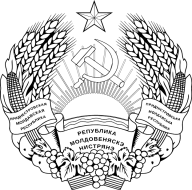 МIНICТЕРСТВООХОРОНИ ЗДОРОВ’ЯПРИДНIСТРОВСЬКОI  МОЛДАВСЬКОI РЕСПУБЛIКИСостав тендерной комиссии:Председатель комиссии:Булига Т.В.Заместитель председателя комиссии:Кузнецов А.Г.Члены комиссии:Музыка Е.Н.Цушко Е.С.Любенко А.В.Олиниченко Д.В.Кукин С.В.Секретариат:Киржой Ю.О.Тиханская Е.А.Присутствовали:Представитель Управления по борьбе с экономическими преступлениями и коррупцией Министерства внутренних дел Приднестровской Молдавской Республики;Представитель Министерства государственной безопасности;Директор ООО «Тезаурус» - Драгиев А.С.Представитель ООО «Диапрофмед» - Козинский И.И.Директор ООО «Екипамед Интер» - Унту Ю.С.Представитель ООО «Витодар» - Копцива Л.Н.Директор ООО «Ретива Торг» - Мирошник Н.Н.Присутствовали:Представитель Управления по борьбе с экономическими преступлениями и коррупцией Министерства внутренних дел Приднестровской Молдавской Республики;Представитель Министерства государственной безопасности;Директор ООО «Тезаурус» - Драгиев А.С.Представитель ООО «Диапрофмед» - Козинский И.И.Директор ООО «Екипамед Интер» - Унту Ю.С.Представитель ООО «Витодар» - Копцива Л.Н.Директор ООО «Ретива Торг» - Мирошник Н.Н.Отсутствовал:Председатель комиссии:Член комиссии:Секретариат:Булига Т.В.Цушко Е.С.Тиханская Е.А.ГУ «Республиканский центр матери и ребенка»Монитор пациента – 7 единицАппарат УЗИ портативный – 1 единицаГУ «Бендерский центр матери и ребенка»Насос инфузионный шприцевой – 10 ед.